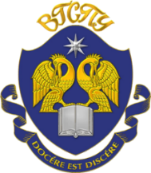 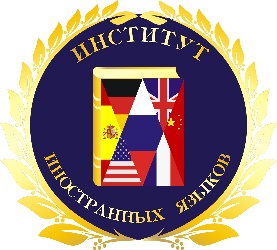 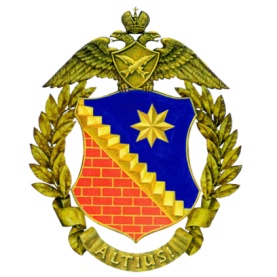 Федеральное государственное бюджетное образовательное учреждение высшего образования«Волгоградский государственный социально-педагогический университет»Институт иностранных языковКафедра английского языка и методики его преподаванияГосударственное автономное образовательное учреждениедополнительного профессионального образования«Волгоградская государственная академия последипломного образования»Центр филологического образованияПРОГРАММА II международной научной онлайн-конференции для молодых исследователей«Иноязычная коммуникация: полипарадигмальный аспект»04 декабря 2020 г.(время Волгоградское – Москва+1, UTC +4)10.00-10.20Открытие конференцииПодключение к видеоконференции в ZOOM: https://us02web.zoom.us/j/86504875197 Модератор - Черничкина Е.К. д.филол.н., проф. каф. английского языка и методики его преподавания ВГСПУ.Приветственное слово участникам конференции:1. Черничкина Е.К. д. филол. н., проф. каф. английского языка и методики его преподавания ВГСПУ, Россия; 2. Резник Т.П., к.п.н., доцент, зав. каф. английского языка и методики его преподавания ВГСПУ, Россия;3. Каган Л.Э., PhD candidate, The Ministry of Homeland Security, Beer-Sheva, Israel;4. Сайтимова Т.Н., к.п.н., Star English Academy, Мурсия, Испания;5. Инжиниер А.Б., к.п.н, Торонто, Канада.10.20 -12.00Пленарное заседание1. Карасик Владимир Ильич, док. филол. наук, проф., Гос. ИРЯ им. А.С. Пушкина, г. Москва         “Векторы развития лингвокультурологии”   Лингвокультурология является одним из ведущих направлений антропологической лингвистики. Перспективы развития лингвокультурологии суммируют в себе достижения лингвострановедения, лингвокультурной семантики и лингвоконцептологии и в интерпретативном аспекте могут быть представлены в виде герменевтической модели обозначения, постижения и практического освоения реальности. Лингвокультурное моделирование обозначения действительности в виде системы концептов, имеющих понятийное, образное и оценочное измерения, получает дискурсивное и персонологическое уточнение, первое сводится главным образом к обиходному, институциональному и художественному осмыслению реальности, второе – к описанию лингвокультурных типажей. Моделирование постижения реальности сводится к толкованию неочевидных смыслов, которые можно интерпретировать в эмблематическом, аллегорическом и символическом аспектах. Моделирование практического освоения мира сквозь призму языка позволяет описать систему речевых жанров, лингвокультурных скриптов и поведенческих паттернов, присущих определенному культурно-языковому сообществу.2. Леонтович Ольга Аркадьевна, док. филол. наук, проф., зав. каф. межкультурной коммуникации и перевода ВГСПУ, г. Волгоград                                                      “Границы толерантности и политической корректности в публичном дискурсе”Доклад посвящен анализу понятий «политическая корректность»,«инклюзивный язык» и «свобода слова», их исторической динамике исвязанным с ними изменениям в современном языковом сознании. Раскрывается значимость этих понятий для межкультурной коммуникации, атакже подходы к их трактовке в процессе преподавания иностранных языкови переводоведения. Определяются границы толерантности с учетомспецифики различных лингвокультур.     3. Панченко Надежда Николаевна, док. филол. наук, проф., директор ИИЯ, зав. каф. языкознания ВГСПУ, г. Волгоград“ Феномен “инфотира” в интернет-коммуникации”Исследование посвящено рассмотрению современного коммуникативного феномена «инфотира». В фокусе исследовательского интереса – тенденции изменения жанрового массмедийного пространства, социокультурные предпосылки возникновения инфотиры и ее жанровые разновидности, ориентированные на провокацию, эксцентрику, эпатаж и обнаруживающие трансформацию ироничного в циничное.       4. Милованова Людмила Анатольевна, док. пед. наук, проф. МПГУ, г. Москва “Методическая подготовка будущего учителя иностранного языка: вызовы времени и реальность”   Педагогическая деятельность, особенно в последнее время, стала избыточно сложной, потому что стремительно развивается педагогическое и методическое знание (имеется значительный объем научно-педагогической и методической литературы); растет число методов, средств и форм обучения, воспитания, развития; выявляется все большее число факторов, влияющих на педагогические отношения: быстро обновляющееся знание, перенасыщенность программ информацией, слабая подготовка учащихся и т.д. Педагогу все труднее овладеть этими знаниями и еще труднее ими пользоваться. В этой связи требуется пересмотр программ профессиональной подготовки будущего учителя с целью ее модернизации и соответствия требованиям времени и нормативным документам (ФГОС ВО). Автор предлагает один из вариантов такого изменения – включить в программу курс по методическому проектированию, который позволит оптимизировать деятельность будущего учителя иностранного языка. 12.00-12.30
Перерыв12.30-14.30Секционные заседания(регламент выступления 5 – 7 минут)Секция 1Лингвокультурология и социолингвистика: проблемы и перспективыПодключение к видеоконференции в ZOOM: https://us02web.zoom.us/j/84081856129 Модераторы – док. филол. наук., проф. Елена Константиновна Черничкина, канд. пед. наук, доц. Любовь Александровна Рыченкова   1. Власова Екатерина Викторовна, канд. филол. наук, доц. каф. англ.яз., Одинцовский филиал МГИМО  МИД России, г. Москва“Сравнение в языке социальных классов Англии (на материале современных художественных произведений)”Доклад посвящен установлению средств выражения сравнения в речи персонажей высших, средних и низших классов современного английского общества. Анализируются контексты употребления сравнения, вводимого модификатором like в речи 23 персонажей в произведениях современных английских писателей, и впервые выявляются средства репрезентации сравнения в сентенциях представителей разных социальных классов современного английского общества. В исследовании продемонстрировано, что выбор разных языковых средств для выражения сравнения продиктован особенностями социального слоя, к которому принадлежат коммуниканты, такими как ведущие ценности, уровень образования, дохода, степень свободы в выражении эмоций. Делается вывод о том, что сравнение речи представителей высшего класса выражено нейтральной лексикой для передачи положительных эмоций и неформальной лексикой для демонстрации гиперболизированной негативной оценки, отражающей критический и иронический взгляд на происходящие события. Сравнение в высказываниях представителей среднего класса выражается формальной лексикой, французскими словами, рифмами, политическими терминами, клише, деформированными фразеологизмами, которые отражают стремление подражать высшим классам, свидетельствуют о скромности, неуверенности в себе коммуникантов. Сравнение в суждениях англичан низшего класса передаётся арготизмами, помогающими выразить вспышку негативных эмоций, а также религиозными и литературными аллюзиями, употребленными не к месту, содержащими обилие логических ошибок. 2. Гулинова Дарья Дмитриевна, учащ. МОУ “Гимназия №3”, г. Волгоград   “Название английских кафе как объект лингвистического изучения”(научный руководитель: Бакумова Елена Владимировна, канд. филол. наук, , доцент ФГБОУ ВО "ВГСПУ")Объектом исследования являются названия английских кафе. В качестве предмета исследования выступают особенности номинации английских кафе с точки зрения развивающегося в лингвистике направления – медиаурбанистики.Актуальность темы данного исследования объясняется непрекращающимся развитием современного общества, быстрым развитием городов. Ковентри является городом-побратимом Волгограда, в последнее время активизировались побратимские связи в разных форматах сотрудничества. Традиционно, кафе и другие заведения общественного питания пользуются спросом как и у туристов, так и у местных жителей. Их названия представляют интерес, так как в них содержится информация о культурных особенностях и обычаях страны.3. Демкина Юлия Александровна, магистрант ВГСПУ, г. Волгоград “Репрезентация индивидуально-авторской картины мира в творчестве Генри Джеймса (на примере ключевых авторских концептов)”(научный руководитель: Кислякова Евгения Юрьевна, д-р. филол. наук, проф. кафедры английского языка и методики его преподавания ФГБОУ ВО "ВГСПУ")Рассматриваются языковые и стилистические средства репрезентации индивидуально-авторской картины мира Генри Джеймса. Представлено авторское и общенациональное содержание концептов «испорченность», «лицемерие» и «опыт» как ключевых концептов индивидуально-авторской картины мира писателя.4. Комарова Светлана Владимировна, студент ВГСПУ, г. Волгоград “Особенности современного представления древних китайских стратагем в сборнике для детей и мультипликационном сериале”(научный руководитель: Симоненко Наталья Юрьевна, канд. филол. наук, доцент кафедры межкультурной коммуникации и перевода ФГБОУ ВО "ВГСПУ")Китайские стратагемы как неотъемлемая часть воспитательной традиции китайского общества нуждаются в адаптации для детей. В докладе рассматриваются особенности такой адаптации в печатном сборнике и детском сериале: упрощение языка, опущение сложных философских терминов, добавление в повествование ценностного содержания и воспитательных элементов.5. Кудрявцева Анастасия Андреевна, учащ. МОУ СШ №19, г.Волгоград“Анализ жанра авторского афоризма с семантическим компонентом «Мода»”(научный руководитель: Кузнецова Вилена Владимировна, канд. филол. наук, доцент кафедры романской филологии ФГБОУ ВО "ВГСПУ")В настоящем докладе представлен анализ жанра авторского афоризма с семантическим компонентом «Мода», его жанрообразующие признаки, а также функции изучаемого жанра.Согласно проведенному исследованию, авторский афоризм представляет собой литературно-художественный жанр, для которого свойственны законченность и смысловая завершенность; предельная лаконичность и авторская индивидуальность; оригинальность мысли и эстетическое совершенство, художественность, сочетание мудрости и красоты.6. Мурзинова Мария Дмитриевна, учащ. МОУ “Лицей №9”, г.Волгоград“Актуализация лингвокультурного типажа "гейша" в кинодискурсе”(научный руководитель: Яковлев Александр Олегович, учитель английского языка МОУ Лицей № 9 г. Волгоград )В данной работе рассматривается феномен гейши в японской культуре с позиций лингвокультурологии. Выявляются особенности коммуникативного поведения гейши как типизируемой личности. Проводится анализ речевых характеристик гейши как типизируемой личности.7. Рогожкина Мария Александровна, учащ. МОУ “Лицей №9”, г.Волгоград“Лимерик как жанр поэтического творчества”(научный руководитель: Бессонова Елена Владимировна, учитель английского языка,  МОУ Лицей № 9 г. Волгоград )Данная исследовательская работа актуальна, так как она знакомит учащихся с английским народным творчеством и предоставляет возможность более глубоко изучить фольклор и использовать его на уроках, а также для чтения в свободное время. Также можно использовать ее в качестве фонетической зарядки, пополнения лексического запаса, усвоения того или иного грамматического материала и развития творческих способностей учащихся.Работа позволит повысить интерес учащихся к изучению английского языка и приобщить их к англоязычной культуре.8. Сагайдак Валерия Андреевна, учащ. МОУ “Лицей №9”, г.Волгоград“Отражение добра и зла в английских народных сказках (на примере сказок "Jack the Giant-killer", "Molly Whuppie", "Jack and the Beanstalk")(научный руководитель: Сысоева Орзилгулхон Фазиловна, учитель английского языка, МОУ “Лицей9” г. Волгоград)Объектом исследования являются английские сказки. Предметом изучения выступают понятия «добро» и «зло», их вербалика в контекстах английских сказок. Цель настоящей работы заключается в том, чтобы охарактеризовать вербалику понятий добра и зла в художественных контекстах английских сказок. 9. Тимко Наталья Валерьевна, доц. каф. англ. яз., Одинцовский филиал МГИМО  МИД России, г. Москва“Возможности перевода как лингвокультурной трансляции содержания исходного текста”Доклад посвящен рассмотрению проблем перевода, связанных с передачей на русский язык культурной информации, имплицитно выраженной в тексте на английском языке на уровне ценностных ориентаций, а также культурно обусловленных суждений и способов мышления. Поднимается проблема культурной обусловленности передачи и восприятия текста, а также выделяются связанные с этим различные переводческие стратегии нейтрализации культурных различий.10. Тимко Дарья Михайловна, студент МГЛУ, г. Москва“Лингвистические особенности категорий невежливости и грубости в русском и американском политическом дискурсе”(научный руководитель: Тимко Наталья Валерьевна, доцент кафедры английского языка МГИМО МИД России, Москва)В последнее время в связи с ростом проявлений невежливости и грубости в политическом дискурсе растёт число лингвистических исследований, связанных с изучением данных коммуникативных категорий. В данном докладе выявляются и сопоставляются стратегии языковых средств выражения невежливости и грубости в американском и русском политическом дискурсе на материале ре чей президента России и экс-президента США.11. Фадеев Иван Алексеевич, учащ. МОУ “Лицей №9”, г. Волгоград“Языковое выражение концепта savoir vivre во французской лингвокультуре”(научный руководитель: Скрябина Ирина Ивановна, учитель французского языка МОУ “Лицей №9” г. Волгоград )Отношение человека к жизни представляет собой основной ориентир его поведения. Во французской лингвокультуре существует специфический концепт savoir vivre (умение жить с удовольствием, владение хорошими манерами), который необходимо развернуто объяснить для его понимания в русской культуре. Без этого нельзя понять французскую культуру в целом.Актуальность темы данного учебного исследования обусловлена тем, что лингвокультурное моделирование языка является в сегодня одним из ведущих направлений лингвистики, изучение лингвокультурных концептов позволяет раскрыть закономерности и специфику человеческого освоения мира посредством языка. 12. Харламова Таисия Валентиновна, Логинова Анастасия Александровна, студенты Одинцовского филиала МГИМО, г. Одинцово“Стратегии вежливости во французской лингвокультуре на примере современной художественной литературы”)(научный руководитель: Власова Екатерина Викторовна, канд. филол. наук, доцент кафедры английского языка МГИМО, Одинцовский филиал)Доклад отражает основные стратегии вежливости во французской лингвокультуре на примере современного художественного произведения Лорана Гунеля "Бог всегда путешествует инкогнито. Основное внимание авторы доклада уделяют теоретической составляющей категории «вежливость», а также приводят примеры для иллюстрации данной категории. В докладе также проанализированы и раскрыты такие термины как «этикет», «вежливый», «максима вежливости», «позитивная вежливость», «негативная вежливость», понятие «savoir-vivre» и другие. Авторы стремятся найти подтверждение использования универсальных стратегий вежливости в произведениях французской литературы и проанализировать основные цели использования данных стратегий в коммуникации представителей французской лингвокультуры.13.  Черменская Валерия Михайловна, студент ВГСПУ, г. Волгоград“Гуманность и жестокость в современном китайском рассказе «Жертвоприношение выдры» («獭祭»)”(научный руководитель: Симоненко Наталья Юрьевна, канд. филол. наук, доцент кафедры межкультурной коммуникации и перевода ФГБОУ ВО "ВГСПУ" )Китайская философская идея единства и борьбы противоположностей отражается в рассказах современных китайских писателей. На примере рассказа «Жертвоприношение выдры» отмечается важная роль бинарной оппозиции гуманность / жестокость в построении сюжета, интерпретации поступков персонажей и анализе национального характера китайцев.14. Эльдяева Ирина Хонгровна, учащ. МОУ “Лицей №9” г. Волгограда    «SMS - сокращения в русском и французском языках»(научный руководитель: Селявкина Наталья Николаевна, учитель французского языка, МОУ “Лицей № 9” г. Волгоград )21 век - это век информационных технологий, которые влияют на развитие общества. Компьютеры, планшеты, телефоны, разнообразные социальные сети и SMS - сообщения основательно вошли в нашу жизнь и стали неотъемлемой частью быта. Всеобщее стремление к экономии времени и соответственно, языковых средств, привело к изменению мышления, в том числе текстового.Секция 2Cовременные проблемы дискурсивной лингвистики и лингвоэкологииПодключение к видеоконференции в ZOOM: https://us02web.zoom.us/j/82838327926Модераторы - док. фил. наук, проф.. Евгения Юрьевна Кислякова,  канд. фил. наук, доц. Ирина Юрьевна Рыкунова, канд.фил.наук, доц. Любовь Николаевна Бровикова 1. Аляева Лилия Сергеевна, студент ВГСПУ, г. Волгоград“Реализация категории вежливости в художественном дискурсе”(научный руководитель: Кузнецова Вилена Владимировна, канд. филол. наук, доцент кафедры романской филологии ФГБОУ ВО "ВГСПУ")В данной работе впервые путем сравнительного анализа были выявлены общие черты двух основных теорий иностранных ученых о реализации категории вежливости в дискурсе. И согласно этим теориям были проанализированы отрывки из англоязычного, художественного дискурса, в которых была выявлена специфика использования языковых средств реализации коммуникативной категории вежливости.Материалы данного исследования могут быть использованы в теоретических курсах по лексикологии английского языка.2. Бережная Мария Олеговна, МПГУ, г. Москва; Кузнецова Вилена Владимировна,  канд. филол. Наук, доц. ВГСПУ, г. Волгоград“Анализ категории «участники дискурса» (на материале французских и русских медиатекстов)“Представлен анализ дискурсивной категории «участники общения» (на материале французских и русских медиатекстов). Субъектный подход, применяемый в исследовании, позволяет изучить оппозицию личностно ориентированного и стутусно ориентированного общения, выделяя характеристики участников дискурса в их метафункциональном проявлении. 3. Дикова Арина Максимовна, студент ВГСПУ, г. Волгоград“Отражение внутренних переживаний в нарративах о коронавирусе”(научный руководитель: Симоненко Наталья Юрьевна, канд. филол. наук, , доцент кафедры межкультурной коммуникации и перевода ФГБОУ ВО "ВГСПУ")С декабря 2019 года китайцы активно делятся в сети Интернет своими размышлениями о пандемии коронавируса COVID-19. Большинство текстов о коронавирусе нарративны и рассказываются от первого лица. Главных персонажей три или четыре, повествование сбивчивое, содержит повторы, эллипсисы и восклицания, раскрывая внутренние переживания нарратора.4. Долгова Юлия Аркадьевна, студент ВГСПУ, г. Волгоград“Особенности применения стилистических средств в романе Терри Пратчетта “THUD””(научный руководитель: Бровикова Любовь Николаевна, канд. филол. наук, доцент кафедры английского языка и методики его преподавания ФГБОУ ВО «ВГСПУ» )В данном исследовании предпринята попытка анализа особенностей применения стилистических приемов в романе «Thud», написанным Терри Пратчеттом, одним из самых известных авторов, работавших в жанре фэнтези. Благодаря, умело используемым стилистическим приемам, Терри Пратчетту удалость привнести нечто новое в сам жанр фэнтези.5. Кислякова Евгения Юрьевна, док. филол. наук, проф. ВГСПУ, г. Волгоград“Реверсия модуса экологичности”Рассматривается эколингвистическая проблема, связанная с эмоциональным аспектом коммуникации и определяющая модус экологичности / неэкологичности последней. Анализируются примеры эмоционально-категориальных ситуаций, объективирующих доминантный смысл «чужой» в романе Д. дю Морье «Козел отпущения»; в результате устанавливается контекстуально обусловленная мена эмоционально-оценочной полярности Чужого как ингерентно неэкологичного понятия, что свидетельствует о возможности модуса экологичности / неэкологичности реверсировать в зависимости от условий и характера коммуникации. Постулируется, что в основе реверсии лежит либо экологичная, либо неэкологичная природа человека – пользователя языковым знаком.6. Кузнецова Вилена Владимировна, канд. филол. наук, доц. ВГСПУ, г. Волгоград“Аспекты анализа медийно-развлекательного дискурса”В настоящем докладе представлен аспекты медийно-развлекательного дискурса. Многогранность изучаемого нами дискурса обуславливает необходимость создания структуры для анализа и упорядочивания элементов, образующих его пространство. 7. Рыкунова Ирина Юрьевна, канд. филол. наук, доц. ВГСПУ, г. Волгоград“Новозаветная притча - аспект экологичности”Знание библейского текста,  в частности, текстов евангельских притч, является экологическим  воздействие на мышление адресата, так как притчи содержат в себе основные ответы на вопросы философского, морального, нравственного и духовного бытия. На примере нескольких Новозаветных притч рассматривается экологичность (неэкологичность) вербального и акционального поведения притчевых героев.8. Сергеева Ирина Владимировна, студент АГМУ, г. Астрахань“Тематические группы колоронимов в языке медицины”(научный руководитель: Байдашева Эльвира Максутовна, канд. психол. наук, доцент кафедры латинского и иностранных языков Астраханского ГМУ)Доклад посвящается изучению тематических групп с компонентом цвета в медицине. Выявлено, что компонент цвета в терминологии медицинского языка указывает на особенности и характер того или иного заболевания. Рассмотрен ряд слов из медицинского словаря, доказано, что цвет используется и в медицинской терминологии для большего информативного признака.9. Ткаченко Екатерина Владимировна, студент ВГСПУ, г. Волгоград“Коммуникативные особенности лирических отступлений нарратора телесериала 《男人帮》”(научный руководитель: Симоненко Наталья Юрьевна, канд. филол. наук, доцент кафедры межкультурной коммуникации и перевода ФГБОУ ВО "ВГСПУ")Современный китайский кинонарратив активно использует коммуникативные приемы для вовлечения зрителей в сюжет истории. На примере сериала 《男人帮》 (англ. “Men”) описаны композиционные особенности включения лирических отступлений в процесс наррации, их роль в понимании сюжета и характера персонажей, а также их коммуникативное воздействие на зрителей.10. Третьякова Мария Васильевна, студент АГМУ, г. Астрахань“Семантические группы цветообозначения и значение прилагательных цвета в медицинской терминологии”(научный руководитель: Байдашева Эльвира Максутовна, канд. психол. наук, доцент кафедры латинского и иностранных языков Астраханского ГМУ)Доклад посвящен семантической группе цветообозначения и прилагательным, имеющим в своем составе слово – цвет. Выявлено, что анализируемые термины подразделяются на семантические группы, обозначая болезни, симптомы, лабораторные исследования, лекарственные средства. Рассмотрена неоднородность терминов с колоронимами по своему составу. Рассмотрена семантика медицинских терминов с колоронимом, выявлено, что некоторые термины в английском языке меняют свою семантику в современном мире в языке медицины. Представленные термины конкретизируют заболевание, расширяют профессиональную картину мира специалиста-медика, а также свидетельствуют о развитии медицины и ее языка, несут в себе сложную информацию о заболевании, лекарственном средстве, симптоме и т.д.11. Уталиева Лилия Мидхадовна , студент АГМУ, г. Астрахань“Внедрение иностранных слов в русскую речь: за или против”(научный руководитель: Байдашева Эльвира Максутовна, канд. психол. наук, доцент кафедры латинского и иностранных языков Астраханского ГМУ)В докладе рассматривается вопрос заимствований в русском языке иноязычных слов в наше время. Рассмотрено, что современная речь пополняется словами благодаря их заимствованию из других языков. Такое заимствование представляет собой один из способов развития современных языков. Доказано, что заимствования иностранных слов выступают результатом взаимоотношений стран и контактов народов. Выявлено преимущества и недостатки иноязычных заимствований. Определено, что заимствования являются неотъемлемой частью современной речи.12. Черная Евгения Игоревна, студент ВГСПУ, г. Волгоград“Реализация категории экспрессивности (на материале произведений французских авторов)”(научный руководитель: Кузнецова Вилена Владимировна, канд. филол. наук, доцент кафедры романской филологии ФГБОУ ВО "ВГСПУ")В работе рассматривается понятие категории экспрессивности на материале художественного текста. В сравнительно-сопоставительном аспекте представлены фонетический, морфологический, лексический и синтаксический уровни анализируемой коммуникативной категории.13. Яковлева Ольга Дмитриевна, студент ВГСПУ, г. Волгоград“Жанровое и стилистическое своеобразие романа Кадзуо Исигуро "Never let me go"”(научный руководитель: Бровикова Любовь Николаевна, канд. филол. наук, доцент кафедры английского языка и методики его преподавания ФГБОУ ВО "ВГСПУ")Данное исследование посвящено анализу стилистических особенностей романа "Never let me go" британского писателя К. Исигуро. Особое внимание уделяется своеобразию жанра, который отходит от канонов, принятых в литературной прозе, и подстраивается под повествование автора, наделяя роман, наравне с разными стилистическими средствами, особыми чертами. Секция 3Актуальные вопросы лингводидактикиПодключение к видеоконференции в ZOOM: https://us02web.zoom.us/j/82015557041Модераторы – канд. пед. наук, доц. Ольга Николаевна Подгорская, канд. пед. наук, доц. Ольга Юрьевна Скрябина1. Волобуева Александра Дмитриевна, студент ВГСПУ, г. Волгоград“Формирование лексических навыков старших школьников на основе аутентичных художественных фильмов”(научный руководитель: Скрябина Ольга Юрьевна,  канд. пед. наук, доцент кафедры английского языка и методики его преподавания ФГБОУ ВО "ВГСПУ")В докладе рассматриваются теоретические и методические основы формирования лексических навыков старших школьников на основе аутентичных художественных фильмов: анализируются особенности формирования лексических навыков; уточняются дидактические возможности аутентичных художественных фильмов в расширении активного словаря старших школьников и выявляется специфика языка аутентичных художественных фильмов. Так же приводятся критерии отбора аутентичных художественных фильмов и основные этапы формирования лексических навыков старших школьников на примере фильма «The Truman Show».2. Грицаенко Алина Викторовна, студент ВГСПУ, г. Волгоград“Дидактический потенциал медиатекста в обучении старшеклассников иноязычному чтению”(научный руководитель: Резник Татьяна Павловна, канд. пед. наук, доцент, заведующая кафедрой английского языка и методики его преподавания ФГБОУ ВО "ВГСПУ")Работа посвящена анализу специфики обучения школьников старшего звена иноязычному чтению. В качестве дидактического материала рассматривается современный медиатекст. Дается его определение. Автором предпринята попытка выявления методики работы с медиатекстами на занятиях по английскому языку. 3. Зимина Софья Дмитриевна, студент ВГИИК, г. Волгоград“Английская частушка – лимерик – как особый жанр и действенное средство, облегчающее процесс изучения английского языка”(научный руководитель: Блинова Ольга Алексеевна, доцент кафедры русского, иностранных языков и литературы ГОБУК ВО "ВГИИК")Английская частушка - лимерик – короткое стихотворение строгой неизменной формы и юмористического содержания; является феноменом как фольклорного, так и литературно - поэтического жанра. Удобная рифма, ирония, простота и смысловая глубина делают лимерик интересным и действенным средством, облегчающим процесс изучения английского языка.4. Засорина Мария Дмитриевна, студент ВГСПУ, г. Волгоград“Обучение школьников лексике интернет-пользователя с применением официальных сайтов реалий англоязычного мира”(научный руководитель: Резник Татьяна Павловна, канд. пед. наук, доцент кафедры английского языка и методики его преподавания ФГБОУ ВО "ВГСПУ")В данной работе рассматривается глоссарий при работе с Интернет-ресурсами реалий англоязычного мира. Анализируется лексика сайтов, которые используются при обучении школьников. Описываются комплекс упражнений для преодоления языковых трудностей при работе с данными сайтами.5. Иваненко Анна Александровна, магистрант ВГСПУ, г. Волгоград“Использование технологии позиционного обучения при работе с текстом на уроках французского языка в старшей школе”(научный руководитель: Калинина Марина Сергеевна, канд. пед. наук, доцент кафедры романской филологии ФГБОУ ВО "ВГСПУ")Проводится анализ теоретических предпосылок использования метода позиционного обучения в процессе работы с текстом на уроках французского языка в старшей школе; раскрывается роль каждой позиции в процессе формирования коммуникативных умений обучающихся; предложены этапы работы с текстом, разработан комплекс упражнений по формированию коммуникативных умений в области чтения в ходе использования технологии позиционного обучения.6. Клинова Полина Сергеевна, учащ. МОУ “Гимназия №13”,  г. Волгоград“Интегрированные учебно-исследовательские проекты в школе: лингвистика и другие науки”(научные руководители: Костина Наталья Сергеевна, учитель английского языка МОУ Гимназия № 13 г. Волгограда; Николаева Наталья Сергеевна, учитель математики и информатики МОУ Гимназия № 13 г. Волгограда)В данном докладе затрагивается проблема обучения иностранному языку в единстве с другими науками. В нем рассматриваются вопросы приобретения иноязычных коммуникативных навыков, культуры общения, умения добывать информацию из разных источников и анализировать ее при работе над интегрированными учебно-исследовательскими проектами.7. Мерзлякова Ольга Александровна, аспирант ТГУ им. Р.Г. Державина, г. Тамбов«Искусственный билингвизм при обучении иностранному языку»(научный руководитель: Поляков Олег Геннадиевич, д-р пед. наук, профессор, заведующий кафедрой лингвистики и гуманитарно-педагогического образования ФГБОУ ВО “ТГУ” им. Г.Р.Державина)Доклад посвящен выявлению особенностей искусственного билингвизма при обучении иностранному языку, определению различий между естественным и искусственным билингвизмом. Ключевые слова: естественный билингвизм, искусственный билингвизм, диалог языков и культур.8. Нестерова Ксения Анатольевна, студент ВГСПУ, г. Волгоград“Ролевая игра как средство формирования коммуникативной компетенции младших школьников на уроках иностранного языка”(научный руководитель: Подгорская Ольга Николаевна, канд. пед. наук, доцент кафедры английского языка и методики его преподавания ФГБОУ ВО "ВГСПУ")Доклад посвящен проблеме применения ролевой игры как средства формирования коммуникативной компетенции учащихся на уроках иностранного языка младших школьников. В работе уточняется понятие «иноязычная коммуникативная компетенция», рассматривается её содержание и структура. В докладе описаны основные характеристики ролевой игры и её возможности в процессе формирования коммуникативной компетенции младших школьников на уроках иностранного языка. Представлена поэтапная модель работы над сюжетно-ролевой игрой, ориентированная на развитие комплекса умений и навыков, входящих в структуру иноязычной коммуникативной компетенции учащихся младших классов.9. Николаева Александра Алексеевна, студент ВГСПУ, г. Волгоград“Формирование компенсаторной компетенции в профессиональной подготовке переводчиков (на материале двух языков)”(научный руководитель: Зайцева Ольга Рафаилевна, канд. пед. наук,  доцент кафедры межкультурной коммуникации и перевода ФГБОУ ВО "ВГСПУ")Уровень развития компенсаторных умений считается качественным показателем иноязычной коммуникативной компетенции. Изначально компенсаторная компетенция понималась, как наличие у школьников умений выходить из затруднительного положения в условиях дефицита языковых средств во время получения и передачи иноязычной информации. С течением временипроизошло расширениепроблем, способствующих затруднениюобучения, поэтому важным вопросом исследований стало преодолениезатруднений различного характера в процессе общения. Данная проблема также обусловлена дефицитом знаний и норм вербального иневербального поведения по причине слабым владением УУД . Сандра Севинон в своей работе рассматривает такое понятие какфункционирование. Предполагается, что язык представляет собойоппозицию между тем, что сказано и как сказано. Используется язык дляразных целей: команда, описание, запрос, согласие и.т.д. Смысл любогопредложения станет ясен при условии контекстуальной ситуации. Неносителям языковых единиц в условиях обучения достаточно сложнопредставить контекст при выполнении грамматических заданий.Особенно на начальном этапе обучения. Причиной непонимания смысла спомощью контекста может послужить как отстувие опыта работы сконтекстом, так и недостаточное количество знаний, а также недостаточно сформированная компенсаторная компетенция.10. Полякова Марина Владимировна, асс. ВГСПУ, г. Волгоград“Использование онлайн доски как мотивационный фактор при формировании иноязычных навыков”Использование онлайн досок обеспечивает высокую вовлеченность учащихся в активный учебный процесс в условиях дистанционного обучения. Онлайн доска становится средством создания интерактивных комплексов упражнений на формирование иноязычных навыков. Данный формат предполагает индивидуальную и групповую работу с учащимися разного возраста. 11. Рамазанов Тимур Владиленович, студент ВГИИК, г. Волгоград“Итальянская частушка – филастрокка – как особый жанр и действенное средство, облегчающее процесс изучения итальянского языка”(научный руководитель: Блинова Ольга Алексеевна, доцент кафедры русского, иностранных языков и литературы ГОБУК ВО "ВГИИК")Итальянская частушка - филастрокка – любима и популярна не только как феномен фольклорного, но и литературно-поэтического жанра. Её декламируют и поют. У неё четкий ритм, приятная рифма, юмористическое содержание. Именно поэтому филастрокка может использоваться как удобное и действенное средство, облегчающее процесс изучения итальянского языка.12. Сидорова Анастасия Сергеевна, студент ВГСПУ, г. Волгоград“Применение ментальных карт в обучении иноязычному говорению”(научный руководитель: Скрябина Ольга Юрьевна, канд. пед. наук,  доцент кафедры английского языка и методики его преподавания ФГБОУ ВО "ВГСПУ")Данное исследование посвящено применению ментальных карт в обучении иноязычному говорению, а также проанализированы характеристики ментальных карт, которые позволяют быстро и образно фиксировать информацию в яркой и сжатой форме, выделять ключевые моменты, прослеживать взаимосвязи. Благодаря этой технологии сокращается время на вспоминание и переработку записанной информации. 
13. Ушакова Марина Сергеевна, студент ВГСПУ, г. Волгоград“Формирование иноязычной коммуникативной компетенции посредством мультимедийных технологий в старших классах общеобразовательной школы”(научный руководитель: Подгорская Ольга Николаевна, канд. пед. наук, доцент кафедры английского языка и методики его преподавания ФГБОУ ВО “ВГСПУ”)Доклад посвящен проблеме формирования иноязычной коммуникативной компетенции учащихся старшей школы посредством мультимедийных технологий. В работе уточняется понятие «иноязычная коммуникативная компетенция», рассматривается её содержание и структура. В докладе представлены основные характеристики и лингводидактический потенциал мультимедийных технологий, описываются особенности их использования в процессе формирования коммуникативной компетенции старшеклассников на уроках иностранного языка. Представлена поэтапная модель работы с применением мультимедийных технологий (на примере видеоролика), ориентированная на развитие комплекса умений, стимулирующих формирование иноязычной коммуникативной компетенции учащихся старших классов.Секция 4Иностранный язык в профессиональной и исследовательской деятельности современного специалиста, актуальные проблемы языкового образования за рубежомПодключение к видеоконференции в ZOOM: https://us02web.zoom.us/j/83643057437Модераторы – канд. пед. наук, доц. Елена Александровна Локтюшина, канд. пед. наук, доц. Людмила Михайловна Матвиенко1. Бурова Екатерина Владимировна, студент ВГСПУ, г. Волгоград“Развитие умений говорения на английском языке у взрослых в условиях краткосрочных курсов”(научный руководитель: Скрябина Ольга Юрьевна, канд. пед. наук,  доцент кафедры английского языка и методики его преподавания ФГБОУ ВО "ВГСПУ")В данном выступлении уточняются возрастные особенности и основные психологические функции взрослых обучаемых; анализируются способы интенсификации процесса обучения взрослых иностранному языку в условиях краткосрочных курсов; выявляются критерии отбора лексического и грамматического материала, и, специфика его организации; выделяются этапы формирования лексико-грамматических навыков и элементарных умений в говорении у слушателей краткосрочных курсов.2. Багаева Виктория Робертовна, студент АГМУ, г. Астрахань“Важность иностранных языков в профессиональной деятельности медицинского работника”(научный руководитель: Байдашева Эльвира Максутовна, канд. психол. наук, доцент кафедры латинского и иностранных языков Астраханского ГМУ)Рассматривается важность иностранных языков в профессиональной деятельности медицинского работника. Актуальность исследования заключается в том, что знание иностранных языков, особенно английского языка помогает медикам понимать, усваивать и следить за последними тенденциями в сфере медицины и технологий. Целью представленного исследования является  языковое обучение как профессиональная ориентированность, важность которой продиктована особенностями будущей специальности.Доказано, что знание языка упрощает оказание медицинской помощи людям по всему миру. Выявлено, чтобы все коммуникации проходили в понятной и доступной обеим сторонам форме, необходимо наличие общего языка, в роли которого и выступаем английский язык, являясь огромной прерогативой работников здравоохранения.3. Каган Лев Эдуардович, The Ministry of Homeland Security, Beer-Sheva, Israel; Ершова Мария Игоревна, асс. ВГСПУ, г. Волгоград“Роль учебного билингвизма в формировании профессиональных коммуникационных компетенций молодых специалистов в Израиле”Сегодня молодёжь во всём мире ориентируется на диктуемые на глобальных социальных платформах тренды, которые сильно влияют на формирование локальных дискурсов в современном обществе. Доминирующая роль английского языка в качестве глобального предопределила вектор развития современного языкового образования в разных странах, создав, во многих случаях, определенные условия для развития априори-билингвальной образовательной среды. Примером такого общества, в котором английский язык формирует априори-билингвальную образовательную среду, можно считать государство Израиль. Подготовка специалистов практически всех уровней для большинтсва специальностей в современном Израиле происходит с использованием подходов учебного билингвизма, начиная со школьного образования и продолжая высшим. Высокая степень интеграции учебного билингвизма обуславливает относительно высокий уровень востребованности израильских специалистов на глобальном рынке труда (сфера IT, киноиндустрия, инженерные специальности, экономика и финансы и пр.). 4. Калачникова Раксана Суреновна, аспирант ТГУ им. Г. Р. Державина, г. Тамбов“Английские фильмы как современный способ овладения английской речью учениками 8-9 классов”(научный руководитель: Поляков Олег Геннадиевич, д-р пед. наук, профессор, заведующий кафедрой лингвистики и гуманитарно-педагогического образования ФГБОУ ВО “ТГУ” им. Г.Р. Державина)В статье раскрыто понятие «говорение» как вид речевой деятельности. Представлены основные аспекты обучения говорению, а также современные методы и методики обучения говорению на английском языке. Представлен анализ опроса учеников 8-9 классов: «говорение» является наиболее сложным элементом в изучении английского языка. Предложены направления повышения качества обучения говорению в 8-9 классах.5. Коломыйченко Татьяна Анатольевна, учитель МОУ "Средняя школа №3",     г. Николаевск“Современные технологии коммуникативной компетенции”(научный руководитель: Гребенюк Елена Федоровна,  канд. пед. наук, доцент  кафедры немецкого языка и методики его преподавания ФГБОУ ВО “ВГСПУ”)Использование современных образовательных технологий на всех этапах обучения иностранному языку имеет ряд преимуществ, основные из которых:- повышение уровня коммуникативной компетенции учащихся;- улучшение мотивации и развитию познавательных интересов учащихся, способностей само- и взаимооценки;- развитие интеллектуальных умений критического и творческого мышления;- возможность учета возрастных и психофизиологических особенностей подростков.6. Климова Софья Андреевна, студент ВГСПУ, г. Волгоград“Использование межпредметных связей при проведении интегрированных уроков английского языка и математики”(научный руководитель: Матвиенко Людмила Михайловна, канд. пед. наук, доцент кафедры английского языка и методики его преподавания ФГБОУ ВО “ВГСПУ”)Выявляется значение использования межпредметных связей в процессе обучения. Анализируются факторы, затрудняющие использование данной технологии и описываются особенности проведения интегрированных уроков английского языка и математики.7. Сайтимова Татьяна Николаевна, Star English academy, Мурсия, Испания“Анализ основных проблем испаноговорящих при изучении английского языка”Выявлены особенности функционирования систем английского и испанского языков. Проанализированы основные проблемы испаноговорящих при изучении английского языка на фонетическом, лексическом и грамматическом уровнях. 8. Самаркина Валерия Дмитриевна, студент ВГСПУ, г. Волгоград“Интегрированные уроки математики и английского языка: особенности, задачи и перспективы”(научный руководитель: Матвиенко Людмила Михайловна, канд. пед. наук, доцент кафедры английского языка и методики его преподавания ФГБОУ ВО “ ВГСПУ”)Выявляются главные особенности и задачи межпредметных связей в процессе обучения. Описывается процесс создания интегрированного урока и приводится его фрагмент.9. Скрябина Ольга Юрьевна, канд. пед. наук, доц. ВГСПУ, г. Волгоград“Специфика корпоративного обучения в условиях реализации федерального проекта "Развитие экспорта медицинских услуг"В докладе рассматривается специфика корпоративного обучения врачей стоматологов, проводимого на базе государственного автономного учреждения здравоохранения «Волгоградская областная клиническая стоматологическая поликлиника» (ГАУЗ "ВОКСП"), Волгоград. Описываются особенности проведённого обучения такие, как: единое профессиональное пространство; статус слушателей и существующая должностная иерархия в обучаемых группах; разный уровень подготовленности слушателей; различная степень мотивации. Разработка программы обучения была связана с решением целого комплекса задач, связанных с постановкой цели обучения, выбором метода и подхода к обучению, определения требований к уровню владения английским языком. В качестве единицы обучения при разработке учебной программы были использованы ситуации, позволяющие имитировать контекст профессионального взаимодействия с пациентом на английском языке. В докладе особое внимание уделяется проблеме отбора содержания обучения и поиска учебно-методических пособий.10. Третьяк Светлана Владимировна, канд. пед. наук, доцент, ВолГМУ, г. Волгоград“Формирование ценностного отношения к гуманитарному компоненту образования у студентов-медиков”В докладе рассматриваются ключевые особенности изучения гуманитарных предметов студентами медицинского вуза и факторы, оказывающие влияние на данный процесс. Выявлены сущностные противоречия теории и практики освоения гуманитарного знания, требующие внимания педагогов и исследователей. Изложены методологические принципы организации процесса изучения гуманитарных предметов будущими специалистами медицинского профиля.11. Харютченко Владислав Сергеевич, студент ВГСПУ, г. Волгоград“Межпредметные связи на уроках английского языка и физики”(научный руководитель: Матвиенко Людмила Михайловна, канд. пед. наук, доцент кафедры английского языка и методики его преподавания ФГБОУ ВО “ ВГСПУ”)В докладе исследуется целесообразность и эффективность применения интегрированных уроков в процессе обучения. Описываются характерные особенности использования межпредметных связей на уроках английского языка и физики.Интерактивные площадки12.00-13.00Интерактивная площадка №1Подключение к видеоконференции в ZOOM: https://us02web.zoom.us/j/88972985269 Тема: "Дистанционное обучение: создание контента для организации образовательного процесса на уроках иностранного языка "Модераторы - Зотова Людмила Анатольевна, учитель английского языка, Калина Марина Васильевна, учитель немецкого языка, Мельникова Татьяна Алексеевна, учитель немецкого языка Муниципального бюджетного общеобразовательного  учреждения «Средняя школа № 6 с углубленным изучением отдельных предметов г. Котово» Котовского муниципального района Волгоградской области13.15-14.15Интерактивная площадка №2Подключение к видеоконференции в ZOOM: https://us02web.zoom.us/j/84910425233Тема: “Способы оптимизации работы над проектом всовременных образовательных условиях” Модераторы - Попова Наталья Александровна, учитель английского языка, Лыгина Ольга Николаевна, учитель английского языка Муниципальной бюджетной образовательной организации “Новониколаевская средняя общеобразовательная школа № 2”14.30-15.30Интерактивная площадка №3Подключение к видеоконференции в ZOOM: https://zoom.us/j/8941057133Идентификатор конференции: 894 105 7133Тема: “Skill box молодого учителя, или что необходимо знать в первый год работы ”Модераторы - Зайкина Светлана Владимировна, первый заместитель директора Образовательного комплекса "Поколение", основатель сообщества молодых педагогов "Time2Teach", кандидат филологических наук, учитель английского языка.; Мусаелян Маргарита Валерьевна - активный участник сообщества Т2Т, лауреат конкурса "Педагогический дебют - 2019", преподаватель информатики учебного центра "МАКСИМУМ", мастер геймификации, учитель информатики и хореографии, Астахова Анна Сергеевна - активный участник сообщества Т2Т, координатор проектной деятельности, куратор экологических проектов, учитель-блогер, учитель географии, Ищенко Галина Викторовна - активный участник сообщества Т2Т, мастер SCRUM- технологии, эксперт интегрированных уроков, учитель истории и обществознания, Чудинова Дарья Андреевна - активный участник сообщества Т2Т, преподаватель математики учебного центра "МАКСИМУМ", мастер онлайн уроков, учитель математики.15.30-16.30Интерактивная площадка №4Подключение к видеоконференции в ZOOM: https://us02web.zoom.us/j/2978492687?pwd=OE51ejR3TlA1dENmRk1lM1dBUWxhdz09Идентификатор конференции: 297 849 2687Код доступа: 487807Тема: “Факторы успешности производственной практики по иностранному языку в школе: взгляд учителя-руководителя практики”Модератор - Долгачева Марина Владимировна, старший методист, учитель английского языка Муниципального Образовательного Учреждения "Гимназии № 14 Краснооктябрьского района Волгограда"16.30-17.30Интерактивная площадка №5Подключение к видеоконференции в ZOOM: https://us02web.zoom.us/j/82341899058Тема: “ Особенности работы педагога в системе дополнительного языкового образования”Модератор - Милованова Жанна Владимировна, старший преподаватель образовательного центра “Языки и культуры мира” ФГБОУ ВО “ВГСПУ”17.00-18.00Интерактивная площадка № 6Подключение к видеоконференции в ZOOM: https://us02web.zoom.us/j/84991520844Тема: “Assessment in Canadian educational system”Модератор: Инжиниер Анастасия, кандидат педагогических наук, Торонто. Канада18.00-18.20Подведение итогов конференции